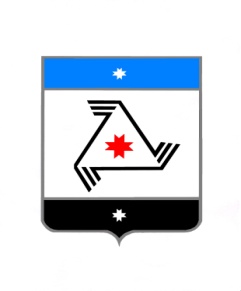 АДМИНИСТРАЦИЯ МУНИЦИПАЛЬНОГО ОБРАЗОВАНИЯ «БАЛЕЗИНСКИЙ РАЙОН»«БАЛЕЗИНО ЁРОС»  МУНИЦИПАЛ КЫЛДЫТЭТЛЭН АДМИНИСТРАЦИЕЗП О С Т А Н О В Л Е Н И Е     	   проект    __________ 2019  года                                                     		  № ____  п. БалезиноОб       утверждении        административного регламента   по исполнению муниципальной функции   «Осуществление муниципального контроля   в   сфере  размещения   наружной  рекламы   на   территории   муниципального образования  «Балезинский район»           Руководствуясь Федеральным Законом от 13.03.2006 года № 38-ФЗ «О рекламе», Федеральным законом от 06.10.2003 года № 131-ФЗ «Об общих принципах организации местного самоуправления в Российской Федерации», Федеральным Законом от 26.12.2008 года № 294-ФЗ "О защите прав юридических лиц и индивидуальных предпринимателей при осуществлении государственного контроля (надзора) и муниципального контроля",  постановлением Правительства Удмуртской Республики от 21 января 2013 года № 22 «О порядке разработки и утверждения административных регламентов исполнения муниципальных функций по осуществлению муниципального контроля в соответствующих сферах деятельности», ПОСТАНОВЛЯЮ: 1. Утвердить административный регламент по исполнению муниципальной функции «Осуществление муниципального контроля в сфере размещения наружной рекламы на территории муниципального образования «Балезинский район» (прилагается). 2. Опубликовать настоящее постановление, Административный регламент на официальном сайте Администрации муниципального образования «Балезинский район» в сети «Интернет».3. Контроль за исполнением настоящего постановления возложить на начальника  Управления  имущественных  и  земельных отношений.Глава муниципального образования                                            Ю.В. НовойдарскийПроект постановления вносит: Начальник  УИЗО                                                                            А.Н. СмирновСОГЛАСОВАНО:Начальник правового отдела                                                          Г.А. Касимова Начальник отдела экономики                                                          Т.В. Борисова Руководитель аппарата                                                                  Е.В. Ушков     __________________________________________________________________Исполнитель специалист-эксперт  5-15-26______________________Н. А. МерешкинаУТВЕРЖДЕН постановлением Администрации муниципального образования «Балезинский район» от ______ года  № ___Административный регламент исполнения муниципальной функции "ОСУЩЕСТВЛЕНИЕ МУНИЦИПАЛЬНОГО КОНТРОЛЯ В СФЕРЕ НАРУЖНОЙ РЕКЛАМЫ"

1. Общие положенияПредмет регулирования Административного регламента            Настоящий Административный регламент (далее - Регламент) по осуществлению муниципального контроля в сфере размещения наружной рекламы на территории муниципального образования «Балезинский район» (далее - муниципальная функция) разработан в целях повышения эффективности исполнения муниципальной функции.         Регламент определяет порядок, сроки и последовательность действий (административных процедур) при исполнении муниципальной функции.
1.2. Наименование муниципальной функции по осуществлению муниципального контроля.        Муниципальная функция: Осуществление муниципального контроля в сфере   размещения   наружной   рекламы   на  территории  муниципального образования «Балезинский район». 1.3. Наименование структуры подразделения Администрации муниципального образования «Балезинский район», исполненяющего муниципальную функцию по осуществлению муниципального контроля.
       Структурное подразделение Администрации муниципального образования «Балезинский район» - Управление имущественных и земельных отношений Администрации муниципального образования «Балезинский район».
1.4. Перечень нормативных правовых актов, регулирующих исполнение муниципальной функции по осуществлению муниципального контроля.
- Федеральный закон от 06.10.2003 № 131-ФЗ "Об общих принципах организации местного самоуправления в Российской Федерации";
- Федеральный закон от 26.12.2008г. N 294-ФЗ  "О защите прав юридических лиц и индивидуальных предпринимателей при осуществлении государственного контроля (надзора) и муниципального контроля";
- Федеральный закон от 13.03.2006 № 38-ФЗ  "О рекламе";
- Постановление Правительства Российской Федерации от 30.06.2010г. № 489 "Об утверждении Правил подготовки органами государственного контроля (надзора) и органами муниципального контроля ежегодных планов проведения плановых проверок юридических лиц и индивидуальных предпринимателей";- Постановление Администрации муниципального образования «Балезинский район» от 21 июня 2017г. N 827 «О внесении изменений в постановление Администрации муниципального образования «Балезинский район» от 12.10.2009* года № 985 «Об утверждении методики расчета платы по договору на установку и эксплуатацию рекламной конструкции на земельном участке, здании или ином недвижимом имуществе, находящемся в муниципальной собственности муниципального образования "Балезинский район";- Постановление Правительства Удмуртской Республики от 21 января 2013 года № 22 «О порядке разработки и утверждения административных регламентов исполнения муниципальных функций по осуществлению муниципального контроля в соответствующих сферах деятельности;- Настоящий Регламент.
1.5. Предмет муниципального контроля.
      Предметом муниципального контроля является соблюдение юридическими лицами, индивидуальными предпринимателями, гражданами требований, установленных федеральными и муниципальными правовыми актами в сфере распространения наружной рекламы и информации на территории муниципального образования «Балезинский район».1.6. Права и обязанности должностных лиц при осуществлении муниципального контроля.1.6.1. Права должностных лиц при осуществлении муниципального контроля:
- осуществлять контроль за выполнением юридическими лицами, индивидуальными предпринимателями и гражданами требований законодательства в сфере распространения наружной рекламы и информации на территории муниципального образования «Балезинский район», размещением рекламных конструкций;- осуществлять контроль за соблюдением своевременного оформления, переоформления разрешений при размещении рекламных конструкций;
- осуществлять контроль за соблюдением исполнения предписаний, актов по вопросам соблюдения законодательства и устранения нарушений в сфере распространения наружной рекламы на территории муниципального образования «Балезинский район».
1.6.2. Обязанности должностных лиц при осуществлении муниципального контроля:- рассматривать устные, письменные обращения заявителей и подготавливать квалифицированные ответы по вопросам, относящимся к сфере распространения наружной рекламы и информации на территории муниципального образования  «Балезинский район»;
- осуществлять контроль за соблюдением исполнения юридическими лицами, индивидуальными предпринимателями и гражданами требований муниципальных правовых актов в сфере распространения наружной рекламы на территории муниципального образования «Балезинский район».1.7. Права и обязанности лиц, в отношении которых осуществляются мероприятия по муниципальному контролю.
1.7.1. Права лиц, в отношении которых осуществляются мероприятия по контролю:
- сообщать о нарушении своих прав и законных интересов, противоправных решениях, действиях или бездействии должностных лиц Управления имущественных и земельных отношений Администрации муниципального образования «Балезинский район», нарушении регламента, некорректном поведении или нарушении служебной этики;- дополнительно в обращении указывать обстоятельства, на основании которых заявитель считает, что нарушены его права, свободы и законные интересы, созданы препятствия для их реализации, иные сведения, которые заявитель считает необходимым сообщить.
В случае необходимости подтверждения своих доводов заявитель прилагает к письменному обращению документы и материалы либо их копии. Заявитель имеет право на защиту своих прав и интересов в судебном порядке.
1.7.2. Обязанности лиц, в отношении которых осуществляются мероприятия по контролю:- исполнять законодательство в сфере распространения наружной рекламы на территории муниципального образования «Балезинский район».
1.8. Описание результата исполнения муниципальной функции по осуществлению муниципального контроля.     Результатом исполнения муниципальной функции является оформление акта проверки (приложение N 2 к настоящему Регламенту). В случае выявления нарушений выдается предписание о демонтаже рекламной конструкции (приложение N 3 к настоящему Регламенту).2. Требования к порядку исполнения муниципальной функции по осуществлению муниципального контроля
2.1. Порядок информирования об исполнении муниципальной функции по осуществлению муниципального контроля
         Консультации по исполнению муниципальной функции проводятся в рабочее время в соответствии с графиком работы, справочный телефон структурного подразделения Администрации муниципального образования «Балезинский район», исполняющего муниципальную функцию по осуществлению муниципального контроля: 8 (34166) 5-15-26.2.1.2. Адрес в сети Интернет: официальный сайт Администрации муниципального образования «Балезинский район»  http://balezino.udmurt.ru/.2.1.3. Информирование по вопросам исполнения административного регламента  осуществляется должностным лицом, ответственным за предоставление муниципальной услуги, в том числе с использованием федеральной государственной информационной системы "Единый портал государственных и муниципальных услуг (функций)", государственной информационной системы Удмуртской Республики "Портал государственных и муниципальных услуг (функций)" www.gosuslugi.ru;2.1.4. Информацию и консультацию о порядке исполнения муниципальной функции можно получить на стендах по месту нахождения Администрации муниципального образования «Балезинский район», исполняющего муниципальную функцию по осуществлению муниципального контроля, на официальном сайте соответствующего Администрации муниципального образования «Балезинский район»,  в информационно-телекоммуникационной сети "Интернет", а также в федеральной государственной информационной системе "Единый портал государственных и муниципальных услуг (функций)" www.gosuslugi.ru, государственной информационной системе Удмуртской Республики "Портал государственных и муниципальных услуг (функций)" www.mfc18.ru;2.1.5. - в устной форме (на личном приеме, по телефону);- в письменном виде (почтой, электронной почтой, факсимильной связью);2.1.6. Основные требования к информированию:- достоверность предоставляемой информации;- четкость в изложении информации;- полнота информирования.2.1.7. Устное информирование о порядке исполнения муниципальной функции обеспечивается должностным лицом, ответственным за исполнение муниципальной функции:- лично;- по телефону.Максимальное время осуществления устного информирования не должно превышать 10 минут.2.1.8. Письменное информирование о порядке исполнения муниципальной функции осуществляется путем направления ответов почтовым отправлением, электронной почтой, факсимильной связью в порядке и сроки, установленные Федеральным законом от 2 мая 2006 г. № 59-ФЗ «О порядке рассмотрения обращений граждан Российской Федерации».
2.2. Сведения о размере платы за услуги организаций, участвующих в исполнении муниципальной функции.        Сведения о размере платы за услуги организации (организаций), участвующей (участвующих) в исполнении муниципальной функции по осуществлению муниципального контроля, взимаемой с лица, в отношении которого проводятся мероприятия по муниципальному контролю.
2.3. Сроки исполнения муниципальной функции по осуществлению муниципального контроля         Срок исполнения муниципальной функции не может превышать двадцати рабочих дней.        Приостановление исполнения муниципальной функции действующим законодательством не предусмотрено.3. Административные процедуры исполнения муниципальной функции
3.1. Блок-схема по исполнению муниципальной функции представлена в приложении N 1 к настоящему Регламенту.
3.2. Исполнение муниципальной функции включает в себя следующие административные процедуры:а) осуществление контроля с целью обнаружения самовольно установленной рекламной конструкции и рекламных конструкций с истекшим сроком  разрешения;
б) взаимодействие с Отделом МВД России по Балезинскому району.
       На предмет установления владельца самовольно установленной рекламной конструкции (без разрешения органа местного самоуправления) и привлечения к административной ответственности за самовольно установленную рекламную конструкцию;в) подготовка и выдача предписания о демонтаже самовольно установленной рекламной конструкции;г) проверка исполнения предписания, выданного субъекту проверки (демонтаж либо принудительный демонтаж в установленном законом порядке).3.3. Основаниями для подготовки к проведению проверки является план проверок и распоряжение Главы муниципального образования «Балезинский район» о проведении проверки.3.4. Осуществление контроля с целью обнаружения самовольно установленной рекламной конструкции и рекламных конструкций с истекшим сроком разрешения.       Факт наличия самовольно установленной рекламной конструкции устанавливается при визуальном осмотре специалистами Управления имущественных и земельных отношений, Администрации муниципального образования «Балезинский район», зданий, строений, сооружений, а также территории населенных пунктов, либо при поступлении жалоб граждан, организаций, обнаруживших наличие самовольно установленной рекламной конструкции, либо при несоответствии данных, указанных в Реестре разрешений на установку рекламных конструкций, выданных Администрацией муниципального образования «Балезинский район».
3.4.1. Специалисты Управления имущественных и земельных отношений Администрации муниципального образования «Балезинский район»,  проводят проверку наличия самовольно установленных Рекламных конструкций. Наличие самовольно установленных Рекламных конструкций фиксируется с помощью фотоаппарата (при технической возможности фотоаппарата указывается дата выезда).
3.4.2. По результатам проведения проверки должностными лицами, осуществлявшими проверку, составляется акт проверки.         Акт проверки составляется в срок, не превышающий 3 (трех) рабочих дней после завершения мероприятий по контролю.         К акту проверки прилагаются объяснения работников субъекта проверки, на которых возлагается ответственность за нарушение требований муниципальных правовых актов, предписания об устранении выявленных нарушений и иные связанные с результатами проведения проверки документы или их копии.
     Акт проверки оформляется в двух экземплярах, один из которых с копиями приложений вручается руководителю, иному должностному лицу или уполномоченному представителю субъекта проверки под расписку об ознакомлении либо об отказе в ознакомлении с актом проверки.
         В случае отсутствия руководителя, иного должностного лица или уполномоченного представителя субъекта проверки, а также в случае отказа проверяемого должностного лица дать расписку об ознакомлении либо об отказе в ознакомлении с актом проверки акт направляется заказным почтовым отправлением с уведомлением о вручении, которое приобщается к экземпляру акта проверки, хранящемуся в деле Управления имущественных и земельных отношений Администрации муниципального образования «Балезинский район».
       В случае отказа руководителя субъекта проверки (иного уполномоченного им лица) от получения для ознакомления с актом проверки на обоих экземплярах акта проверки специалист Управления имущественных и земельных отношений Администрации муниципального образования «Балезинский район», уполномоченный на проведение проверки, делает надпись "от получения для ознакомления с актом проверки отказался" с указанием должности, фамилии, имени, отчества руководителя субъекта проверки (иного уполномоченного им лица) и удостоверяет ее своей подписью. При проведении проверки несколькими должностными лицами надпись удостоверяется подписью не менее чем двух должностных лиц.
    Акт проверки считается полученным субъектом проверки:
- с момента его вручения уполномоченному представителю субъекта проверки под расписку;- в день его получения субъектом проверки, если акт направлен заказным почтовым отправлением с уведомлением о вручении.
3.4.3. Управление имущественных и земельных отношений Администрации муниципального образования «Балезинский район» взаимодействует с Отделом МВД России по Балезинскому району на предмет установления владельца самовольно установленной рекламной конструкции (без разрешения органа местного самоуправления) и привлечение к административной ответственности за самовольно установленную рекламную конструкцию.3.5. Подготовка и выдача предписания о демонтаже самовольно установленной рекламной конструкции
3.5.1. После установления владельца рекламной конструкции, специалисты Управления имущественных и земельных отношений Администрации муниципального образования «Балезинский район» принимают меры в отношении субъекта проверки, включающую в себя вынесение предписания о демонтаже самовольно установленной рекламной конструкции и направление его владельцу рекламной конструкции либо собственнику имущества.3.5.2. О мерах, принятых для исполнения предписания, субъект проверки должен сообщить в Управление имущественных и земельных отношений Администрации муниципального образования «Балезинский район» в установленный таким предписанием срок.3.5.3. В случае непредставления субъектом проверки в установленные сроки информации об устранении нарушений должностное лицо, уполномоченное на проведение проверки, рассматривает и устанавливает возможность продления сроков устранения нарушений в случае наличия уважительных причин, не позволивших в установленные сроки устранить указанные нарушения.3.5.4. Продление сроков устранения нарушений возможно при наличии ходатайства субъекта проверки с изложением причин, не позволивших устранить нарушения в установленные сроки, и подтверждением принятых к устранению мер.3.6. Проверка исполнения предписания, выданного субъекту проверки (демонтаж, либо принудительный демонтаж в установленном законом порядке).3.6.1. В случае выявления факта самовольной установки рекламной конструкции на основании акта проверки размещения рекламной конструкции она подлежит демонтажу на основании предписания органа местного самоуправления.      Специалист Управления имущественных и земельных отношений осуществляет в течение 10 рабочих дней со дня ознакомления с актом проверки субъекта или его уполномоченного представителя (либо его уведомления) подготовку предписания о демонтаже самовольно установленной рекламной конструкции и не позднее чем через 3 рабочих дня со дня подписания направляется владельцу самовольно установленной рекламной конструкции, собственнику или иному законному владельцу недвижимого имущества, к которому присоединена самовольно установленная рекламная конструкция.3.6.2. При невыполнении обязанности по демонтажу самовольно установленной рекламной конструкции Администрация муниципального образования «Балезинский район» обращается в суд с иском о принудительном осуществлении демонтажа самовольно установленной рекламной конструкции. В случае принятия судом решения о принудительном осуществлении демонтажа рекламной конструкции ее демонтаж, хранение или в необходимых случаях уничтожение осуществляется за счет собственника или иного законного владельца недвижимого имущества, к которому была присоединена рекламная конструкция. По требованию собственника или иного законного владельца такого недвижимого имущества владелец рекламной конструкции обязан возместить ему расходы, понесенные в связи с демонтажем, хранением или в необходимых случаях уничтожением рекламной конструкции.3.6.3. Собственник имущества после демонтажа рекламной конструкции обязан информировать Управление имущественных и земельных отношений о демонтаже в 3-дневный срок.4. Порядок и формы контроля за исполнением муниципальной функции по осуществлению муниципального контроля
4.1. Порядок осуществления текущего контроля за соблюдением и исполнением должностными лицами органа местного самоуправления, исполняющего муниципальную функцию по осуществлению муниципального контроля, положений административного регламента и иных нормативных правовых актов, устанавливающих требования к исполнению муниципальной функции по осуществлению муниципального контроля, а также за принятием ими решений.         Муниципальный контроль за соблюдением требований в сфере установки и эксплуатации средств наружной рекламы и информации, установленных муниципальными правовыми актами Администрации муниципального образования «Балезинский район», осуществляется в соответствии с Федеральным законом "О защите прав юридических лиц и индивидуальных предпринимателей при проведении государственного контроля (надзора) и муниципального контроля", Постановление Администрации муниципального образования «Балезинский район» от 21 июня 2017г. N 827 «О внесении изменений в постановление Администрации муниципального образования «Балезинский район» от 12.10.2009 года № 985 «Об утверждении методики расчета платы по договору на установку и эксплуатацию рекламной конструкции на земельном участке, здании или ином недвижимом имуществе, находящемся в муниципальной собственности муниципального образования "Балезинский район".4.2. Порядок и периодичность осуществления плановых и внеплановых проверок полноты и качества исполнения муниципальной функции по осуществлению муниципального контроля, в том числе порядок и формы контроля за полнотой и качеством исполнения муниципальной функции по осуществлению муниципального контроля4.2.1. Проверки соблюдения и исполнения должностным лицом настоящего Регламента могут быть плановыми (осуществляться на основании годовых планов работы) и внеплановыми, в т.ч. по конкретному обращению субъектов проверки.4.2.2. Проведение внеплановой проверки полноты и качества исполнения муниципальной функции может быть поручено Главой муниципального образования «Балезинский район» определенным должностным лицам (специалистам).4.2.3. Результаты внеплановой проверки полноты и качества исполнения муниципальной функции оформляются в виде служебной записки на имя Главы муниципального образования «Балезинский района» для принятия соответствующих мер.4.2.4 В случае выявления фактов нарушений настоящего Регламента, прав субъектов проверки при проведении внеплановой и плановой проверки полноты и качества исполнения муниципальной функции к виновным лицам осуществляется применение мер ответственности в порядке, установленном законодательством Российской Федерации.4.2.5. Контроль за исполнением муниципальной функции "Проведение проверок при осуществлении муниципального контроля за размещением и установкой рекламных конструкций на территории муниципального образования «Балезинский район» возложен на начальника Управления имущественных и земельных отношений.4.2.6. Персональная ответственность сотрудников Управления имущественных и земельных отношений закрепляется в должностных инструкциях в соответствии с требованиями законодательства.5. Досудебный (внесудебный) порядок обжалования решений и действий (бездействия) органа, структурного подразделения Администрации муниципального образования «Балезинский район», исполняющего муниципальную функцию по осуществлению муниципального контроля, а также должностных лиц 
5.1. Информация для заинтересованных лиц об их праве на досудебное (внесудебное) обжалование решений и действий (бездействия), принятых (осуществляемых) в ходе исполнения муниципальной функции по осуществлению муниципального контроля5.1.1. Заинтересованные лица имеют право обратиться с жалобой на действие (бездействие) специалиста, а также на решение, принятое при исполнении муниципальной функции:- в письменной форме на бумажном носителе, в электронной форме могут быть направлены Главе муниципального образования «Балезинский район»  или начальнику Управления имущественных и земельных отношений.  - направить по почте, с использованием информационно-телекоммуникационной сети "Интернет", единого портала государственных и муниципальных услуг либо регионального портала государственных и муниципальных услуг, а также могут быть приняты при личном приеме субъекта проверки.5.1.2. Заинтересованные лица имеют право обратиться с жалобой на:1) нарушение срока исполнения муниципальной функции;2) требование у Заинтересованных лиц документов, не предусмотренных настоящим Регламентом, нормативными правовыми актами Российской Федерации, муниципальными нормативными правовыми актами для исполнения муниципальной функции;3) отказ в приеме документов, представление которых предусмотрено нормативными правовыми актами Российской Федерации, нормативными правовыми актами Удмуртской Республики, муниципальными правовыми актами для исполнения муниципальной функции;4) отказ в исполнении муниципальной функции, если основания отказа не предусмотрены нормативными правовыми актами Российской Федерации, нормативными правовыми актами Удмуртской Республики, муниципальными правовыми актами для исполнения муниципальной функции;5) затребование с Заинтересованных лиц при исполнении муниципальной функции платы, не предусмотренной нормативными правовыми актами Российской Федерации, нормативными правовыми актами Удмуртской Республики, муниципальными правовыми актами для исполнения муниципальной функции.5.1.3. Жалоба должна содержать:а) наименование муниципального органа, исполняющего муниципальную функцию, должностного лица, решения и действия (бездействие) которых обжалуются;б) фамилию, имя, отчество (последнее - при наличии), сведения о месте жительства субъекта проверки - гражданина либо наименование, сведения о месте нахождения субъекта проверки - юридического лица, а также номер (номера) контактного телефона, адрес (адреса) электронной почты (при наличии) и почтовый адрес, по которым должен быть направлен ответ субъекту проверки; д) доводы, на основании которых субъект проверки не согласен с решением и действием (бездействием), специалиста.       Заинтересованными лицами могут быть представлены документы (при наличии), подтверждающие доводы заявителя, либо их копии.5.2. Предмет досудебного (внесудебного) обжалования        Предметом досудебного (внесудебного) обжалования являются решения и действия (бездействие) специалиста, принятые (осуществленные) в ходе исполнения муниципальной функции.5.3. Исчерпывающий перечень оснований для приостановления рассмотрения жалобы и случаев, в которых ответ на жалобу не дается      Жалобы субъектов проверки на решения и действия (бездействие) специалистов рассматриваются в порядке, предусмотренном Федеральным законом "О порядке рассмотрения обращений граждан Российской Федерации" от 02.05.2006 N 59-ФЗ.5.4. Основания для начала процедуры досудебного (внесудебного) обжалования        Основанием для начала процедуры досудебного (внесудебного) обжалования является обращение субъекта проверки на обжалование решений, действий (бездействия) специалиста.       В случае необходимости в подтверждение своих доводов субъект проверки прилагает к письменной жалобе документы и материалы либо их копии.5.5. Права заинтересованных лиц на получение информации и документов, необходимых для обоснования и рассмотрения жалобы        Субъект проверки имеет право на получение информации и документов, необходимых для обоснования и рассмотрения жалобы, за исключением документов и материалов, в которых содержатся сведения, составляющие государственную или иную охраняемую федеральным законом тайну, и для которых установлен особый порядок предоставления.5.6. Органы местного самоуправления муниципального образования «Балезинский район»  и должностные лица, которым может быть направлена жалоба в досудебном (внесудебном) порядке       Должностными лицами, которым может быть направлена жалоба в досудебном (внесудебном) порядке, являются:- Глава муниципального образования «Балезинский район»;- начальник Управления имущественных и земельных отношений;5.7. Сроки рассмотрения жалобы5.7.1. Жалоба, поступившая в Администрацию муниципального образования «Балезинский район», подлежит рассмотрению в течение 30 дне со дня ее получения, а в случае обжалования отказа в приеме документов у субъекта проверки либо в исправлении допущенных опечаток и ошибок или в случае обжалования нарушения установленного срока таких исправлений - в течение пяти рабочих дней со дня ее регистрации.5.7.2. По результатам рассмотрения принимается одно из следующих решений:а) удовлетворяет жалобу;б) отказывает в удовлетворении жалобы.5.7.3. Не позднее дня, следующего за днем принятия решения, субъекту проверки в письменной форме или по желанию субъекта проверки в электронной форме направляется мотивированный ответ о результатах рассмотрения жалобы.5.8. Результат досудебного (внесудебного) обжалования5.8.1. По результатам рассмотрения жалобы принимаются меры, направленные на восстановление или защиту нарушенных прав, свобод и законных интересов субъекта проверки, дается письменный ответ по существу поставленных в жалобе вопросов, обеспечивается направление ответа на письменное обращение по почтовому адресу, указанному субъектом проверки.5.8.2. В случае установления в ходе или по результатам рассмотрения жалобы признаков состава административного правонарушения или преступления имеющиеся материалы незамедлительно направляются в органы прокуратуры Удмуртской Республики.5.8.3. Субъекты проверки вправе обжаловать действия (бездействие) специалиста, а также принимаемые ими решения при исполнении муниципальной функции в суд общей юрисдикции либо в Арбитражный суд Удмуртской Республики в установленные действующим законодательством Российской Федерации сроки.БЛОК-СХЕМА ПО ИСПОЛНЕНИЮ МУНИЦИПАЛЬНОЙ ФУНКЦИИ "ОСУЩЕСТВЛЕНИЕ МУНИЦИПАЛЬНОГО КОНТРОЛЯ В СФЕРЕ НАРУЖНОЙ РЕКЛАМЫ"Приложение N 1
к Административному регламенту┌═════════════════════════‰
│Подготовка плана проверок│
└════════════┬════════════…                                     \/
    Плановая проверка ┌═════════════════════════════‰ Внеплановая проверка    ┌═════════════════┤Решение о проведении проверки├════════════════════‰
    │                 └═════════════════════════════…                    │
    │                 ┌═══════════════════════════════‰                  │
    │                │Распоряжение Главы муниципального│                │
    └════════════════>│образования «Балезинский район │<═════════════════…
                      ══════════════┬════════════════…
                                    \/                           ┌═══════════════════‰
                           │Проведение проверки│
                           └═════════┬═════════…                                     \/                        ┌═════════════════════════‰
                        │Составление акта проверки│
                        └════════════┬════════════…                                     \/
                   Да      ┌══════════════════‰     Нет
             ┌═════════════┤Выявлены нарушения├══════════════════════‰
             │             └══════════════════…                      │
             \/                                                      │ ┌═══════════════════════‰                                            │
│Подготовка предписания │                                            │
│о демонтаже конструкции│                                            │
│наружной рекламы       │                                            │
└════════════┬══════════…                                            │              \/                                                      │ ┌═══════════════════‰    Нет      ┌═════════════════════════‰        │
│Нарушитель известен├════════════>│Взаимодействие с ОМВД    │        │
│и доступен         │             │на предмет установления  │        │
└════════════┬══════…             │владельца рекламной      │        │
             │                    │конструкции и привлечения│        │
             │ Да                 │его к административной   │        │
             │                    │ответственности          │        │
             │                    └════════════┬════════════…        │
             │                                 \/                    │
             │                    ┌══════════════════════════════‰   │
             │                    │Выдача предписания о демонтаже│   │
             └═══════════════════>│конструкции наружной рекламы  │   │
                                  └════════════┬═════════════════…   │                                                \/                    │                                   ┌═══════════════════════════════‰  │
                                  │Контроль исполнения предписания│  │
                                  └════════════┬══════════════════…  │                                                \/                    │                                    ┌═════════════════════‰           │
                                   │Конец исполнения     │<══════════…
                                   │муниципальной функции│
                                   └═════════════════════…Приложение N 2к Административному регламенту
                            ______________________ "___" _________ 20___ г.
                           (место составления акта) (дата составления акта)
                                                   "_____" час. "____" мин.
                                                   (время составления акта)

                            АКТ ПРОВЕРКИ органом муниципального контроля всфере распространения наружной рекламы и информации N ____ "__" __________ 20__ г.
    по адресу: ______________________________________________________
_____________________________________________________________________________________________________
    На основании: ______________________________________________________________________________
___________________________________________________________________________________________________
_____________________ была проведена _____________________________ проверка в отношении______________________________________________ _________________________________________________________________
___________________________________________________________________________________________________
    Акт  составлен: Управлением имущества и земельных отношений Администрации муниципального образования «Балезинский район».
    Лицо, проводившее проверку: ________________________________________________________________
__________________________________________________________________________________________________________________________________
    При проведении проверки присутствовали: _________________________________________________________________
__________________________________________________________________________________________________________________________________
_________________________________________________________________
    В ходе проведения проверки:выявлены  нарушения  обязательных  требований  (с  указанием  положений (нормативных правовых актов): _________________________________________________________________
______________________________________________________________________________________________________________
______________________________________________________________________________________________________________
    Прилагаемые документы: _________________________________________________________________
__________________________________________________________________________________________________________________________________
_________________________________________________________________
Подписи лиц, проводивших проверку: _________________________________________________________________
__________________________________________________________________________________________________________________________________
____________________________________________________________________________________________________
    С  актом  проверки  ознакомлен(а),  копию  акта  со  всеми приложениями
получил(а): __________________________________________________________________________________________________________________________________
_______________________________________________________
    (фамилия, имя, отчество (последнее - при наличии) субъекта проверки или уполномоченного представителя)
    "___" __________ 20__ г. ______________________
                       (подпись)
    От   получения   для   ознакомления   с   актом   проверки   отказался:
___________________________________________
(подпись уполномоченного должностного лица,
        проводившего проверку)
Приложение N 3 к Административному регламенту Предписание № _______ о принудительном демонтаже объекта наружной рекламы и информации"____" _______ 20 __ г.
По результатам ___________________________________________________ _________________________________________________________________
было   выявлено   нарушение   порядка   установки   рекламной  конструкции, предусмотренное Федеральным законом "О рекламе", а именно:
принадлежащая ___________________________________________________ _________________________________________________________________,
                     (наименование организации, Ф.И.О. индивидуального предпринимателя)_________________________________________________________________________________________________________________
                        (тип рекламной конструкции)
расположенная____________________________________________________
                  (местонахождение рекламной конструкции)
_________________________________________________________________
      (указать: самовольно установлена вновь; разрешение на установку
    рекламной конструкции аннулировано либо признано недействительным,
  с указанием реквизитов соответствующего решения; рекламная конструкция
      установлена без заключения договора на установку и эксплуатацию
            рекламной конструкции и без разрешения на установку
                          рекламной конструкции)
    В соответствии с частью __________ статьи _________ Федерального закона  №38-ФЗ "О рекламе" требую_________________________________________________________________
                                  (наименование организации, Ф.И.О индивидуального  предпринимателя)
в  срок  демонтировать  установленную  рекламную  конструкцию с приведением территории в первоначальное состояние __________________ _________________________________________________________________.

Глава муниципального образования ________________ ____________________________________
                                                                                                       (подпись)                                  (ФИО)Предписание получил ______________________________________________
                                                                            (дата)                (фамилия и подпись либо штамп организации,
                                                                                                             владельца рекламной конструкции)
    Приложение.   Фотофиксация   объекта  наружной  рекламы  и  информации, установленного  с  нарушением законодательства о рекламе и/или действующего Положения, расположенного по указанному адресу.НаименованиеУправление имущественных и земельных отношений Адрес427550,Удмуртская Республика, Балезинский район, пос. Балезино, ул. Кирова, д. 2Контактный телефон8 (34166)5-15-26Адрес официального сайтаhttp://balezino.udmurt.ru/about/units/uizo/Адрес электронной почтыuprbalezino@yandex.ruГрафик работыПонедельник - пятница с 08.00 до 16.00, перерыв с 12.00 до 13.00.
Выходные дни: суббота и воскресеньеГрафик приемаЧетверг:08.00-16.00